Monochrome paper sculpture based on the abstract work of American artist Charles McGee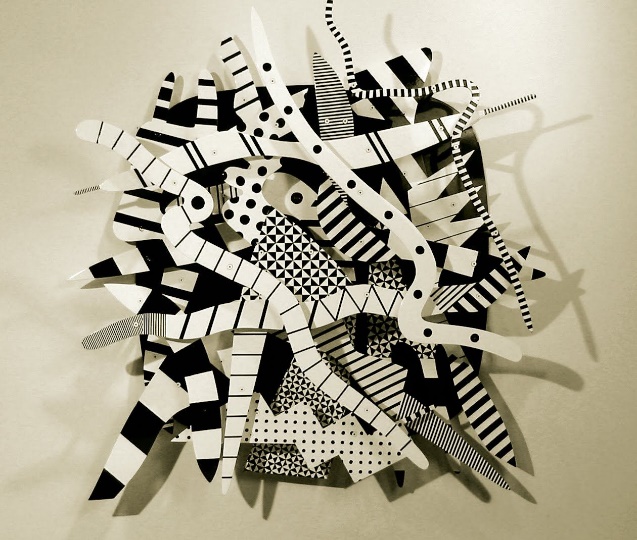 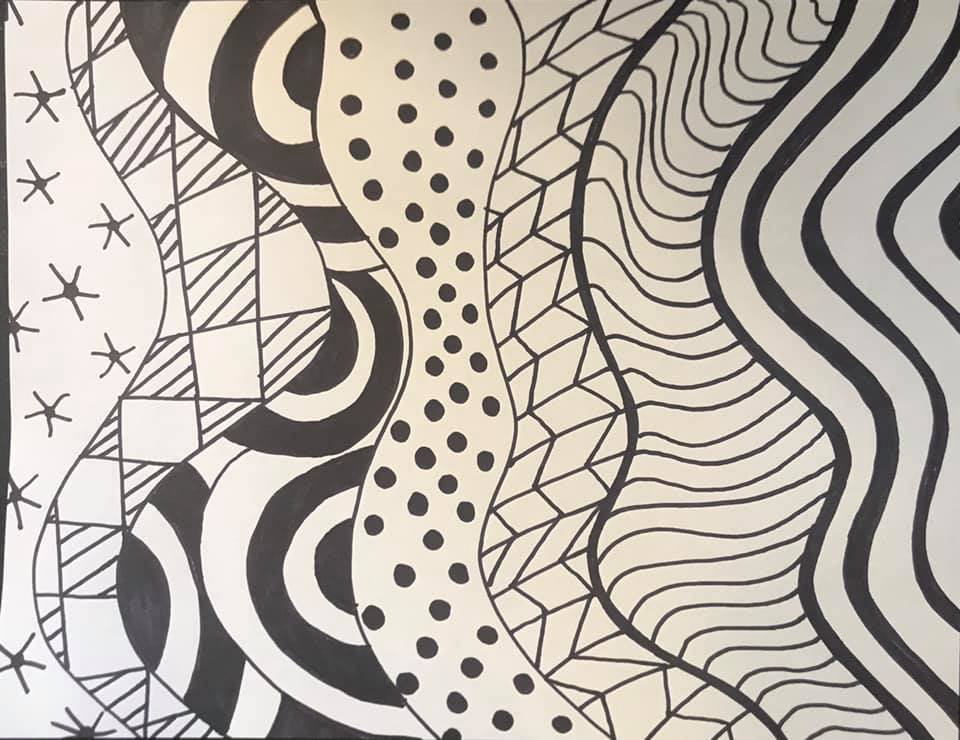 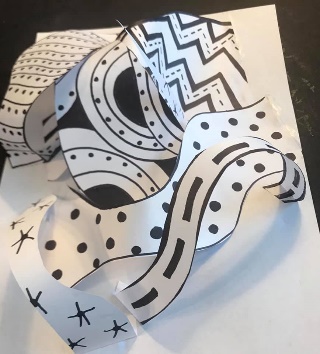 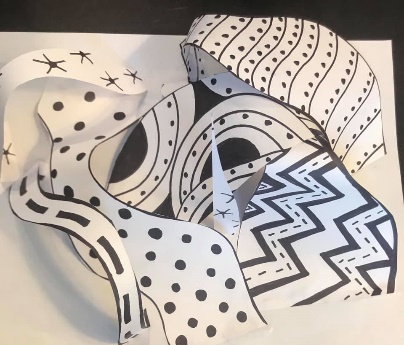 Explosion BookOnce you have followed the instructions and made your book then you can cut out the mini-squares and cut them into triangles, decorate them and stick them into your book. How To Make An Explosion Book - YouTube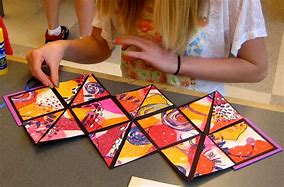 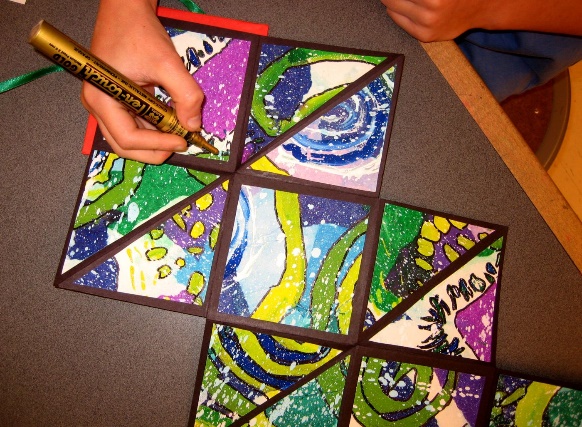 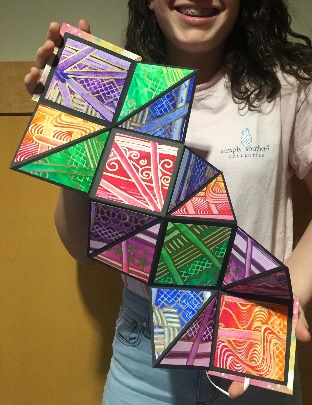 Warm and Cold CityscapesHave pictures of different buildings to use for ideas. Colour in felt tip, pencil crayon or even paint.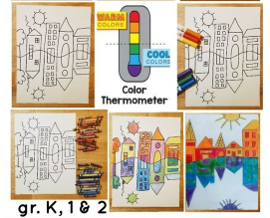 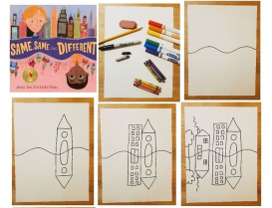 A perspective Aquarium tunnelAquarium Perspective Lesson Art for kids - Leah Newton Art – full step by step details (not video)One-Point Perspective Aquarium Tunnel - Step by Step - YouTube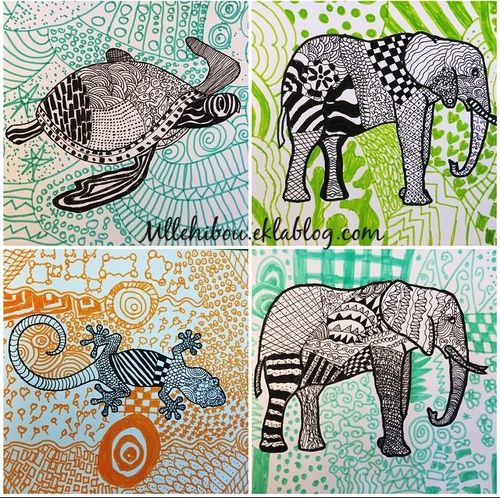 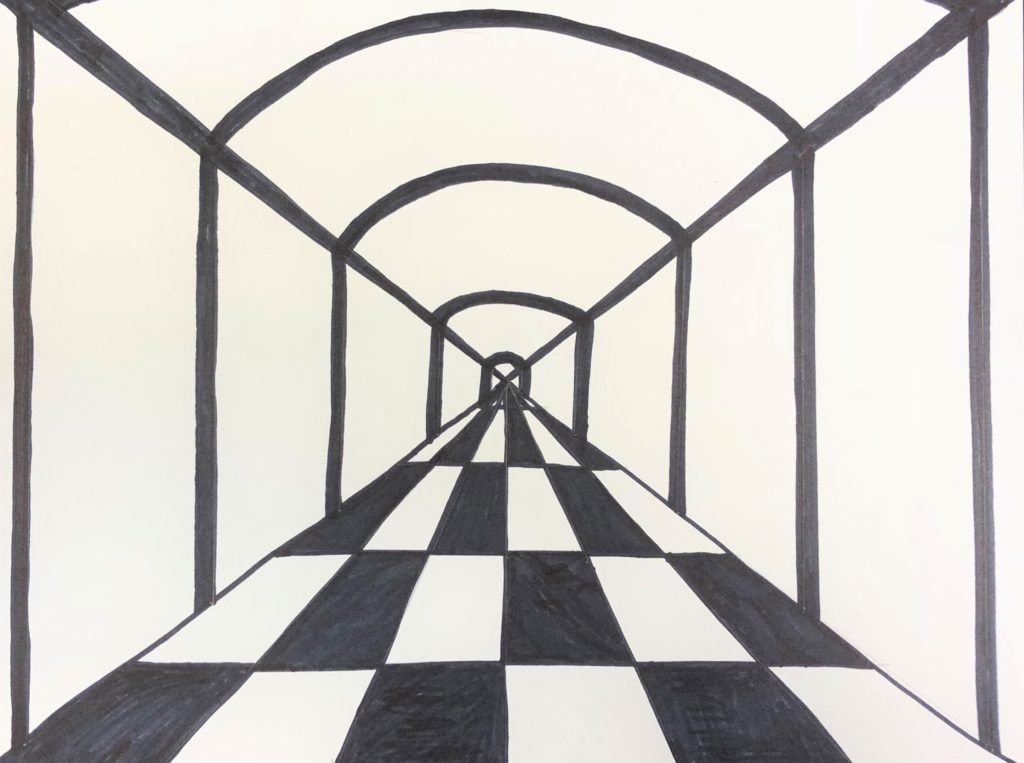 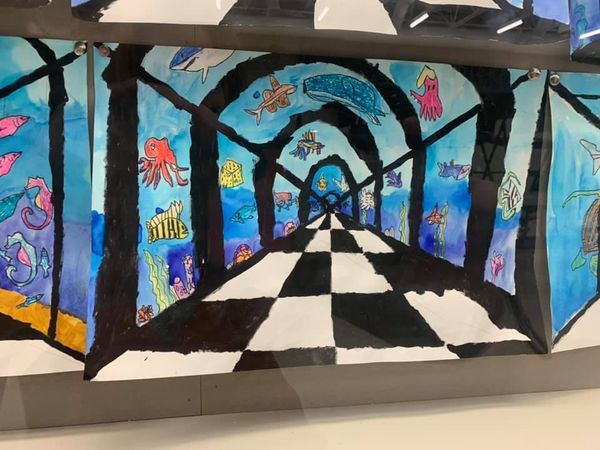 Be a Cardboard PicassoHANDMAKERY » Masks In the Making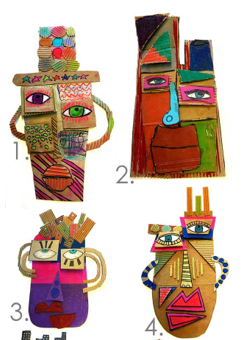 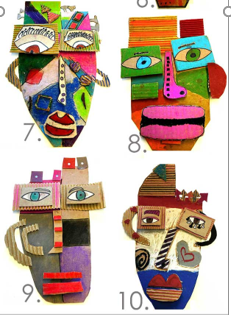 Rainbow treesPaint in the trunk and branches reaching out to the edge of the page. Add some smaller branches in to break up each section. Once dry add a different colour in each section and paint the background sky.   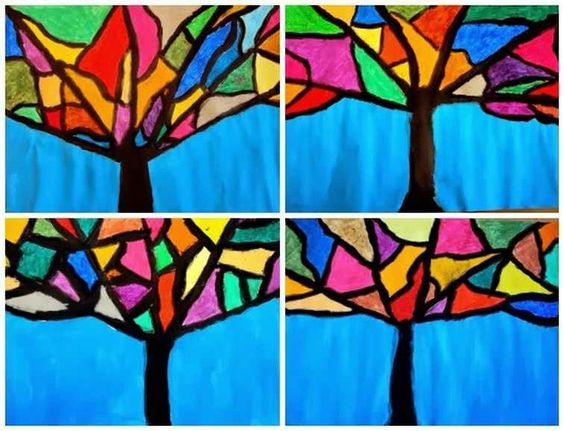 Foil sculptureLook at the work of Giacometti. Create sketches of different body poses and create some using foil.Giacometti art lesson :: sculpture project for kids - NurtureStore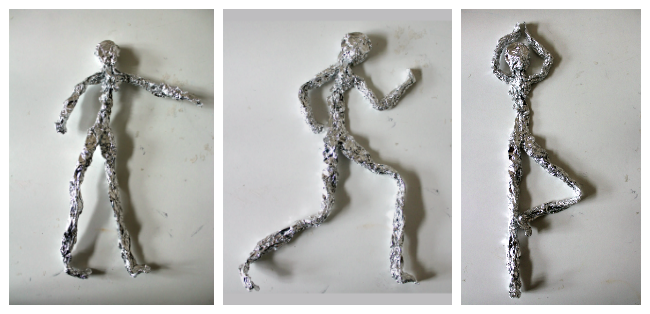 Magazine sketchingFind a picture in a magazine (or one you print from the internet). Stick it on a piece of paper and ‘complete’ the picture around it.  It can be realistic or totally mad!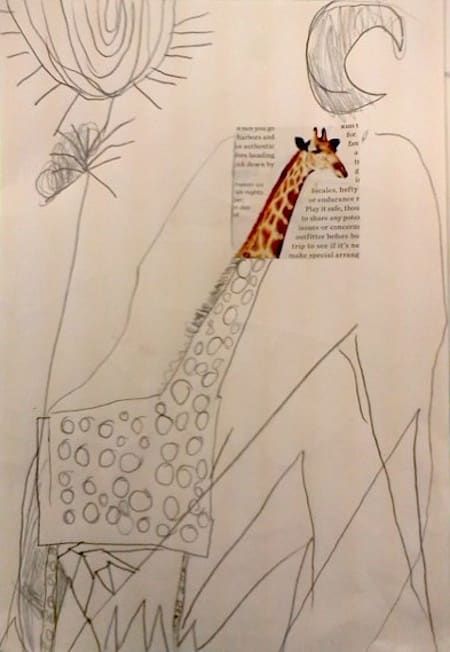 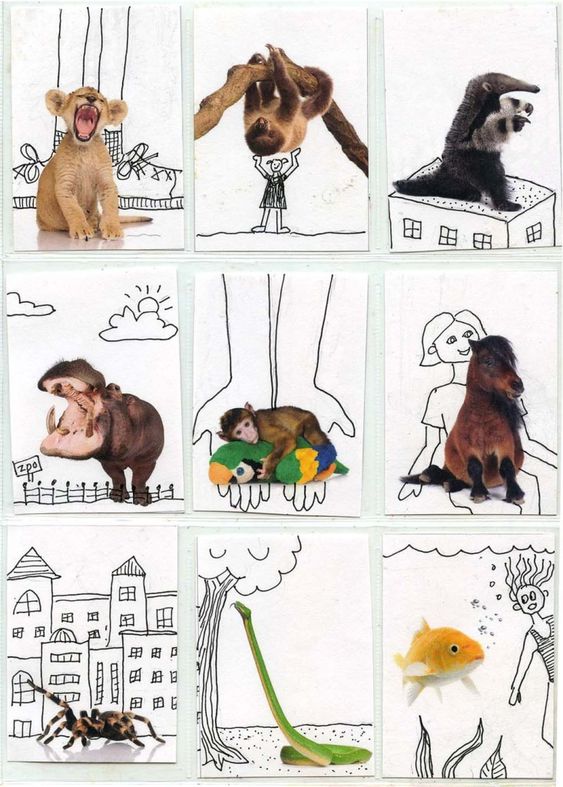 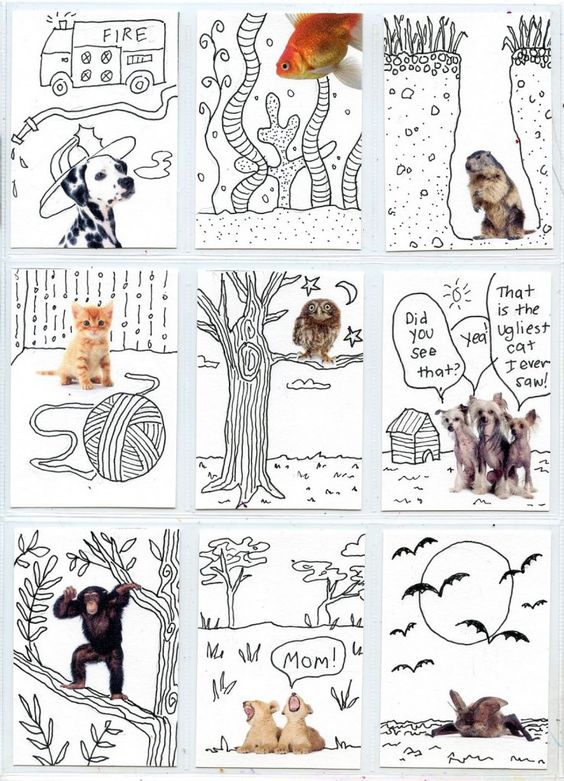 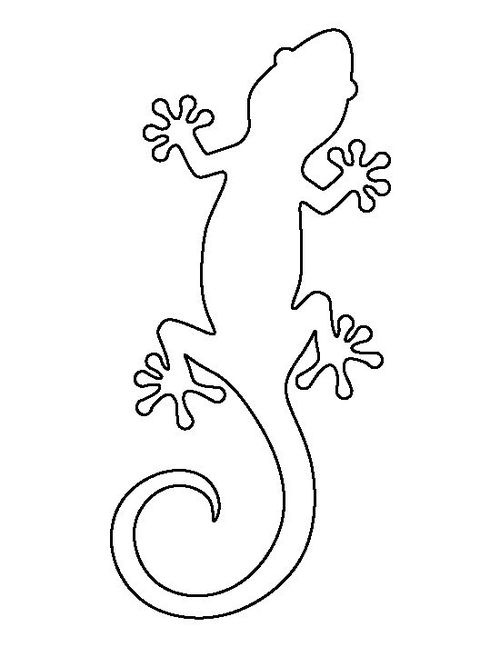 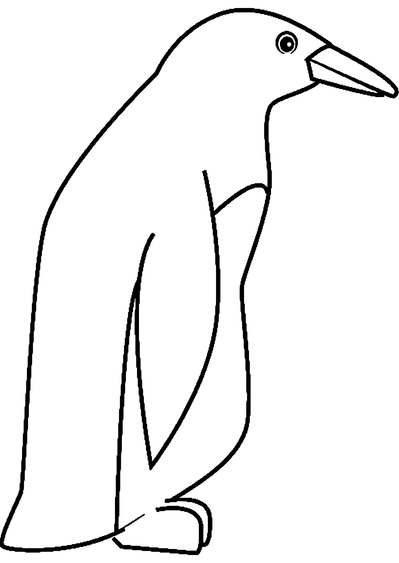 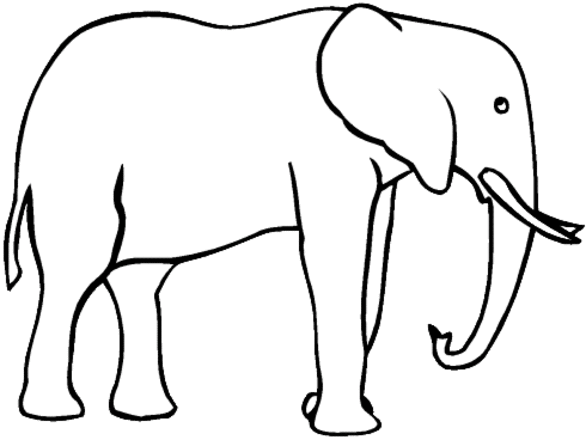 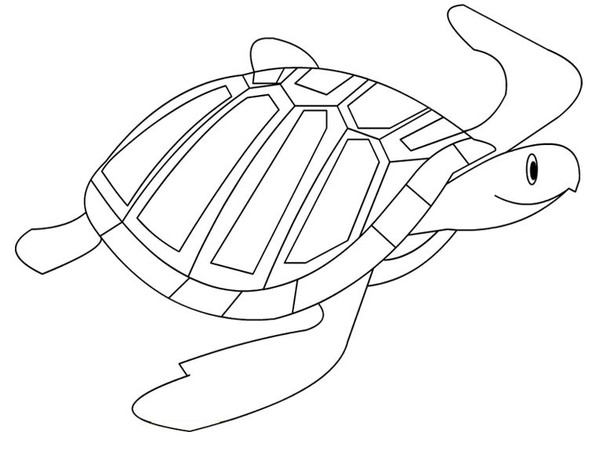 